XXX ChanAddress:Avenida da Amizade no 800, Edifício Formosa 12H, Macau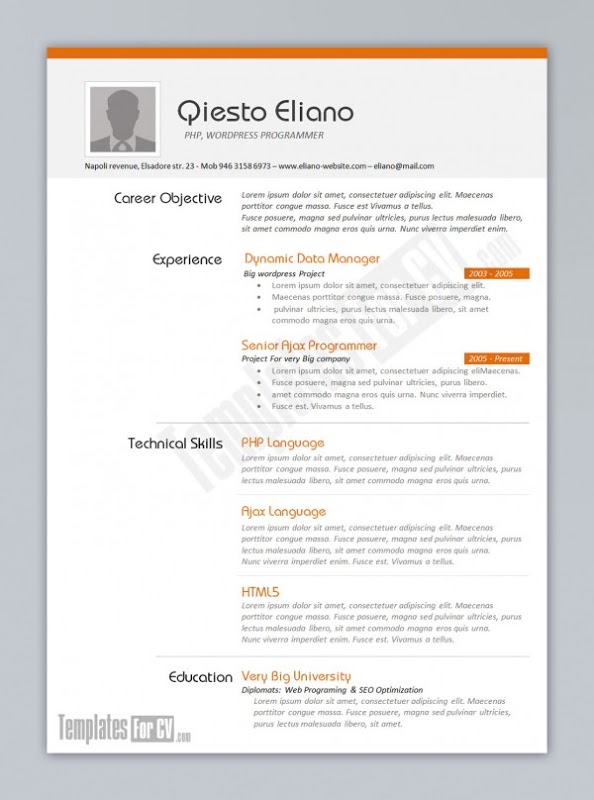 Tel:6123XXXX (mobile), 2812XXXX (home) E-mail:abcXXXXX@Xmail.comAge:23Gender:MalePost applied for:Management TraineeManagement TraineeEducation:XXX University Bachelor Degree (Major：Business Economics)2010-2014XXX High SchoolSecondary graduate2004-2010Work experience:Account ClerkABC Trading08/2014-nowHandle receivable / payable accountsPrepare monthly reportsHandle petty cashProvide general administrative dutiesHandle receivable / payable accountsPrepare monthly reportsHandle petty cashProvide general administrative dutiesHandle receivable / payable accountsPrepare monthly reportsHandle petty cashProvide general administrative dutiesHandle receivable / payable accountsPrepare monthly reportsHandle petty cashProvide general administrative dutiesHandle receivable / payable accountsPrepare monthly reportsHandle petty cashProvide general administrative dutiesHandle receivable / payable accountsPrepare monthly reportsHandle petty cashProvide general administrative dutiesPart-time salesBeauty Shoes Shop07/2011-02/2012Sell shoesStock managementInvoice controlQualifications:LCCI Level 22009                  Computer skills:MS Word, Excel, PowerPointMS Word, Excel, PowerPointLanguages:Cantonese, English, PortugueseCantonese, English, PortugueseInterests:Football team coachFootball team coachAvailability:ImmediateImmediate